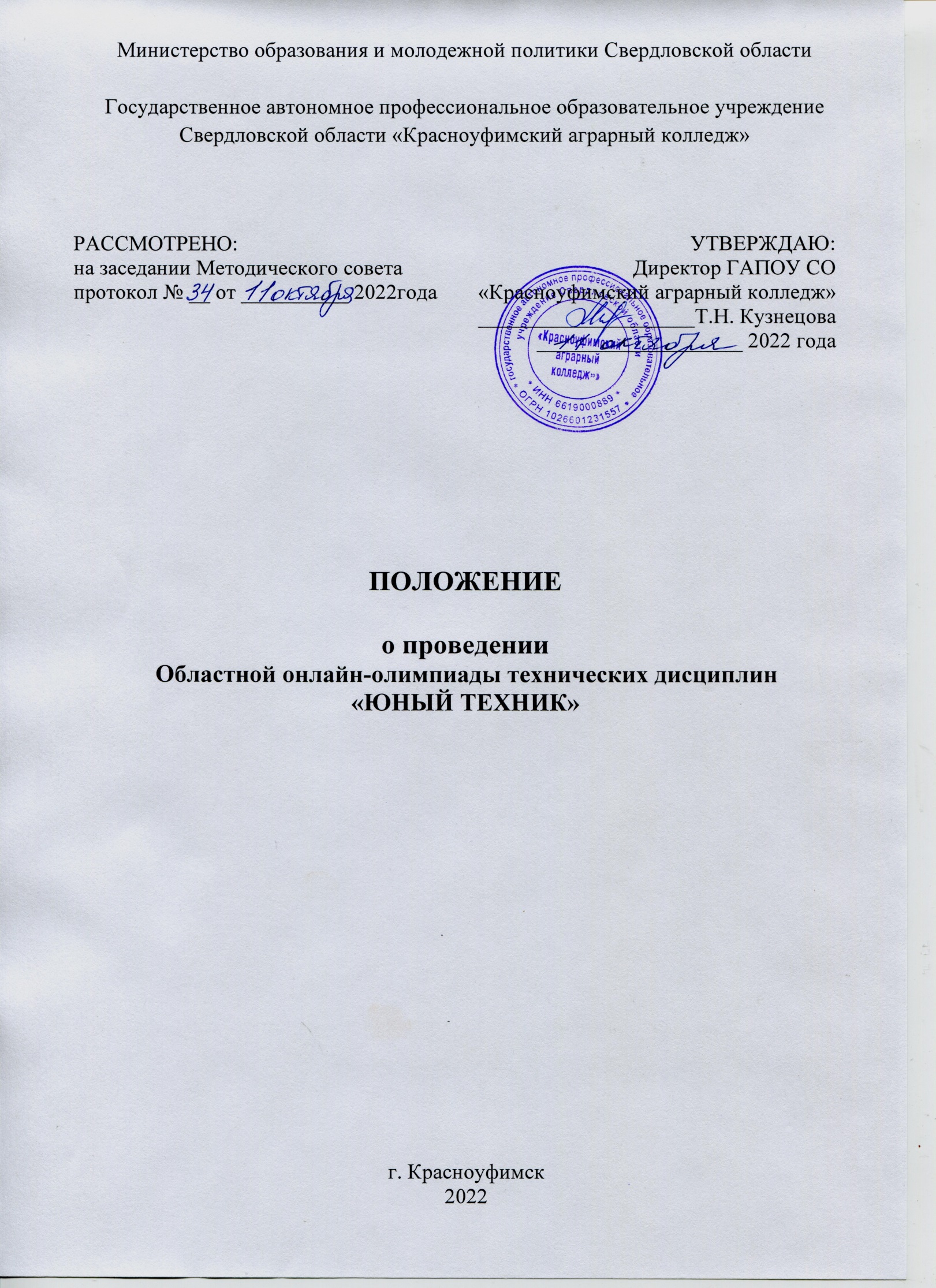 1. Общие положенияНастоящее Положение о проведении Областной онлайн-олимпиады технических дисциплин «Юный техник» для обучающихся 9-11 классов общеобразовательных организаций и студентов 1 курсов профессиональных образовательных организаций Свердловской области (далее – Положение).Организатором областной Олимпиады является ГАПОУ СО «Красноуфимский аграрный колледж».Государственное автономное профессиональное образовательное учреждение Свердловской области «Красноуфимский аграрный колледж» (далее – ГАПОУ СО «КАК») определяет порядок проведения и участия в Олимпиаде, её организационно-методическое и финансовое обеспечение, порядок определения победителей и призеров.Олимпиада проводится 28 октября 2022 года с 12-00 до 15-00 часов.Каждая общеобразовательная организация может представить неограниченное количество участников 9-11 классов.Каждая профессиональная организация может представить  неограниченное количество участников 1 курса независимо от специальности.Заявки на участие в Олимпиаде подаются и принимаются в день проведения Олимпиады по единой ссылке, которая будет размещена на сайте колледжа: https://agrokolledg.uralschool.ru/?section_id=6436Олимпиада является индивидуальным соревнованием технической направленности. Олимпиада проводится в соответствии настоящим Положением и Приложениями к нему. Олимпиадные задания имеют выраженную техническую направленность. Цель и задачи ОлимпиадыЦель Олимпиады - выявление и развитие у обучающихся творческих способностей, повышение интереса к современной науке и технике, распространение и популяризация научных и технических знаний среди молодежи, самоопределения обучающихся. Задачи:2.2.1 формирование у подростков активной жизненной позиции, расширение и углубление практического творчества, теоретических знаний и необходимых профессиональных навыков;2.2.2 создание благоприятных условий для проявления и развития творческой инициативы обучающихся, реализации их интеллектуального потенциала, профессионально ориентированных интересов;2.2.3 повышение качества подготовки высококвалифицированных специалистов за счет творческого подхода к освоению обучающимися дополнительного учебного материала;2.2.4 стимулирование сотрудничества между образовательными организациями Свердловской областиУчастники Олимпиады3.1. Участниками могут быть школьники 9-11 классов и обучающиеся 1 курса профессиональных образовательных организаций Свердловской области.3.2.  Участие в Олимпиаде - индивидуальное.3.3. Данные преподавателя, осуществляющего подготовку участника, вносятся в заявочную форму.3.4. Участники, принимающие участие в олимпиаде:должны знать:физические величины и законы, перевод единиц измерения схему подключения светильника, вопросы электробезопасностиправила дорожного движения; банкноты и монеты России; основные приемы оказания первой доврачебной медицинской помощиназвание сельскохозяйственной техники; технологию сваркидолжны уметь: осуществлять сборку электрической цепи (в рамках школьного курса);определять подлинность денежных знаков;оказывать первую доврачебную медицинскую помощь пострадавшему в различных ситуациях;определять правильность выполнения сварочных швов.Организация и руководство Олимпиады4.1 Вся полнота ответственности за точное соблюдение положений текста настоящего Положения и всех его Приложений и Дополнений во время проведения Олимпиады возлагается на Организатора олимпиады. 4.2 Формат проведения Олимпиады – в режиме онлайн. Ссылка на гугл-форму будет расположена и доступна на сайте аграрного колледжа: https://agrokolledg.uralschool.ru/ 28 октября 2022 года с 12-00 до 15-00 часов. Порядок проведения Олимпиады5.1.Олимпиада проводится в 1 день и состоит из 10 станций. 5.2 Участнику предлагается изучить обучающий информационный материал, размещенный на сайте: https://agrokolledg.uralschool.ru/5.3. Участники  проходят все 10 станций, стоимость каждого задания в баллах, прописана в каждом задании.5.4.Станции, входящие в программу Олимпиады:1 станция: «Электробой» Участник должен знать определения тока, элементов электрической цепи, измерительные приборы, устройства, единицы измерения, параллельные или последовательные соединения элементов цепи, знать заряженные частицы, устройство машины постоянного тока и уметь решать электрические задачи. Время выполнения задания 7 минут. Максимальное количество баллов – 102 станция: «Эксперт автомобилей»Участник выполняет практическое задание, где определяет марку автомобиля по логотипу и соотносит название на английском языке.Время выполнения задания 3  минутыМаксимальное количество баллов – 103 станция: «Гори, гори ясно» Участник решает ситуационную задачу и тестовые вопросы по подключению светильника.Время выполнения задания 3 минутМаксимальное количество баллов – 104 станция: «Регулировщик»Участник сдает теоретический экзамен на знание Правил дорожного движения РФ категории «В» путем компьютерного тестирования. Время выполнения задания 3 минутыМаксимальное количество баллов – 105 станция: «Поймай дугу»Участник отвечает на вопросы по сварочному делу, просмотрев обучающие материалыВремя выполнения задания 4 минутыМаксимальное количество баллов – 106 станция:  «Энергия движения»Участник выполняет тестовое задание, отвечает на вопросы преобразования энергии, по электромагнитной индукции, асинхронным машинам, демонстрирует знания изобретателя электродвигателя и ученых физиков.Время выполнения задания 4  минутыМаксимальное количество баллов – 107 станция: «Выбери меня»Участник выполняет практическое задание, где участники должны определить название деталей и механизмов сельскохозяйственных машин.Время выполнения задания 5 минутМаксимальное количество баллов – 108 станция: «Техно-деньги»Участник, изучив информационный материал, отвечает на 10 вопросов по технологии изготовления и подлинности денежных знаков.Время выполнения задания 5 минутМаксимальное количество баллов – 109 станция: «Основы медицины»Участнику необходимо написать определения, выбрав один из представленных ответов и оказать первую доврачебную медицинскую помощь пострадавшему в представленной ситуации. Время выполнения задания 4 минут. Максимальное количество баллов – 1010 станция: «Автослесарь»Участник выполняет практическое задание на знание элементов системы смазки двигателя автомобиля, устанавливает соответствие деталей с их названием.Время выполнения - 7 минут Максимальное количество баллов – 105.5. Время, необходимое на выполнение всех заданий Олимпиады составляет 45 минутЭксперты Олимпиады6.1 Состав экспертов формируется из преподавателей и мастеров производственного обучения аграрного колледжа.6.2 Эксперты разрабатывают задания Олимпиады, оценочный инструментарий, оформляют итоговый протокол, суммируют баллы, набранные участниками на всех этапах олимпиады, и составляют рейтинг участников в целом.6.3 Эксперты определяют победителей и призеров Олимпиады в двух категориях:- среди 9-11-х классов - среди обучающихся 1 курсов Подведение итогов и награждение победителейРезультатом является арифметическая сумма баллов, полученная путем сложения результатов прохождения всех станций. Максимальное количество баллов - 100.Призовые места считаются в каждой возрастной категории:       1 место – 80-100 баллов       2 место – 60- 79 баллов       3 место – 40-59 баллов7.3. Победители и призеры Олимпиады награждаются электронными грамотами Организатора.7.4. Участники Олимпиады, набравшие менее 40 баллов получают электронные сертификаты участников. 7.5. Руководители получают электронные благодарственные письма за подготовку участников Олимпиады.7.6. Вся наградная документация и итоговый протокол будут размещены на сайте аграрного колледжа https://agrokolledg.uralschool.ru 07 ноября 2022 года. Организационные расходы.Участие для обучающихся общеобразовательных организаций и профессиональных образовательных организаций системы СПО в Олимпиаде БЕСПЛАТНОЕ.КонтактыАдрес: Свердловская область, . Красноуфимск, ул. Пролетарская, 62ГАПОУ СО «Красноуфимский аграрный колледж» 8 (34394) 7-57-88Контактные лица: Торгашова Екатерина Викторовна 8 953 0415 481 e-mail: trc_agro@mail.ru  по организации и проведению ОлимпиадыШарапов Сергей Вячеславович 8 999 5679 804 с 9-00 до 16-00e-mail: sharapov_sergei@mail.ru по техническим вопросам Приложение 1Заявка участникана участие в Областной онлайн-олимпиаде «ЮНЫЙ ТЕХНИК»в день проведения 28 октября 2022 годаЭта заявка заполняется лично участником в день Олимпиады Приложение 2Бланк заявкиЗаявка педагогана участие в Областной онлайн-олимпиаде «ЮНЫЙ ТЕХНИК»28 октября 2022 годаЗаявка от учителей принимается до 27 октября 2022 года по ссылке https://forms.gle/hoMYt59LsjZPNqZG6 Наименование ООНаселенный пунктФамилия, Имя участникаКласс, курсФИО учителя, подготовившего участникаОкругПолное наименование ООАдрес ООПланируемое количество участников Класс, курсДанные учителя подготовившего участников Олимпиады:ФИО полностьюДолжность Номер телефона (сотовый личный)Электронный адрес